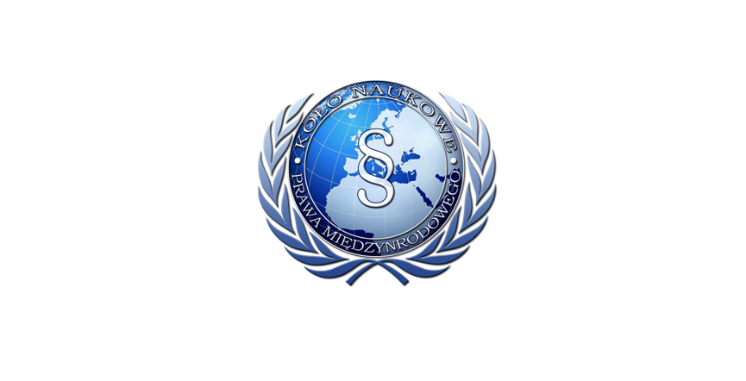 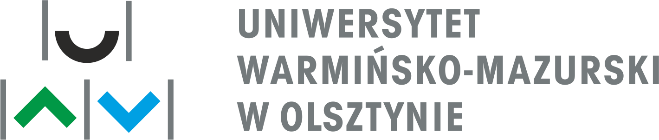 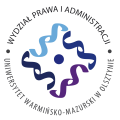 FORMULARZ ZGŁOSZENIOWYOgólnopolska Konferencja Naukowa Służby mundurowe na arenie międzynarodowej15 maja 2018 r.Wydział Prawa i AdministracjiUniwersytet Warmińsko-Mazurski w OlsztynieProsimy przesłać formularz zgłoszeniowy do 13 kwietnia 2018 r. drogą elektroniczną na adres:uwmknpm@gmail.com*DANE DO FAKTURY (Prosimy o uzupełnienie poniższych danych, jeżeli zamierzają Państwo ubiegać się o zwrot kosztów z macierzystej uczelni. Brak niniejszych danych uniemożliwi wystawienie faktury w terminie pokonferencyjnym)**Prosimy o informację, czy zarezerwować posiłek wegetariański.Imię i nazwiskoStopień/tytuł naukowyAfiliacjaEmail/telefonAdres korespondencyjnyTytuł wystąpieniaDane do faktury*Nazwa UczelniAdres NIPUwagi**